Scores: What Colleges Want on the ACT or SAT (Based on Undergraduate Admissions Fall of 2013)*
2014-2015 ACT and SAT Testing Dates
CollegeACT Comp(Mid 50%)SAT CR(Mid 50%)SAT Math(Mid 50%)Clemson University26-31560-660590-680College of Charleston23-27550-650560-650Converse College20-26470-600460-570Lander University18-22430-540450-540USC– Columbia24-29540-640560-650USC– Upstate18-22430-520440-520Winthrop University20-25460-580470-570Wofford College23-28570-630590-680Spartanburg Methodist College18-23400-499400-499Spartanburg Community College19 Math***
19 English480***480***SC Life Scholarship**24**1100** 
Critical Reading + Math Combined1100** 
Critical Reading + Math Combined* College scores reported by www.bigfuture.collegeboard.org * College scores reported by www.bigfuture.collegeboard.org * College scores reported by www.bigfuture.collegeboard.org * College scores reported by www.bigfuture.collegeboard.org **Other requirements apply; see your School Counselor or visit:www.che.sc.gov for more information**Other requirements apply; see your School Counselor or visit:www.che.sc.gov for more information**Other requirements apply; see your School Counselor or visit:www.che.sc.gov for more information**Other requirements apply; see your School Counselor or visit:www.che.sc.gov for more information***Minimum scores required to avoid remedial courses, which do not count toward college graduation and are not covered by South Carolina Lottery Scholarship Programs.***Minimum scores required to avoid remedial courses, which do not count toward college graduation and are not covered by South Carolina Lottery Scholarship Programs.***Minimum scores required to avoid remedial courses, which do not count toward college graduation and are not covered by South Carolina Lottery Scholarship Programs.***Minimum scores required to avoid remedial courses, which do not count toward college graduation and are not covered by South Carolina Lottery Scholarship Programs.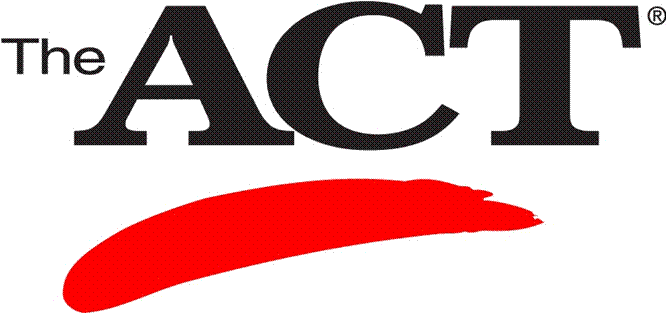 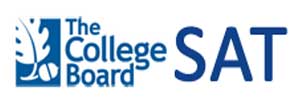 October 25, 2014October 11, 2014December 13, 2014November 8, 2014February 7, 2015December 6, 2014April 18, 2015January 24, 2015June 13, 2015March 14, 2015June 6, 2015Additional information at: www.actstudent.org Additional information at: www.collegeboard.org 